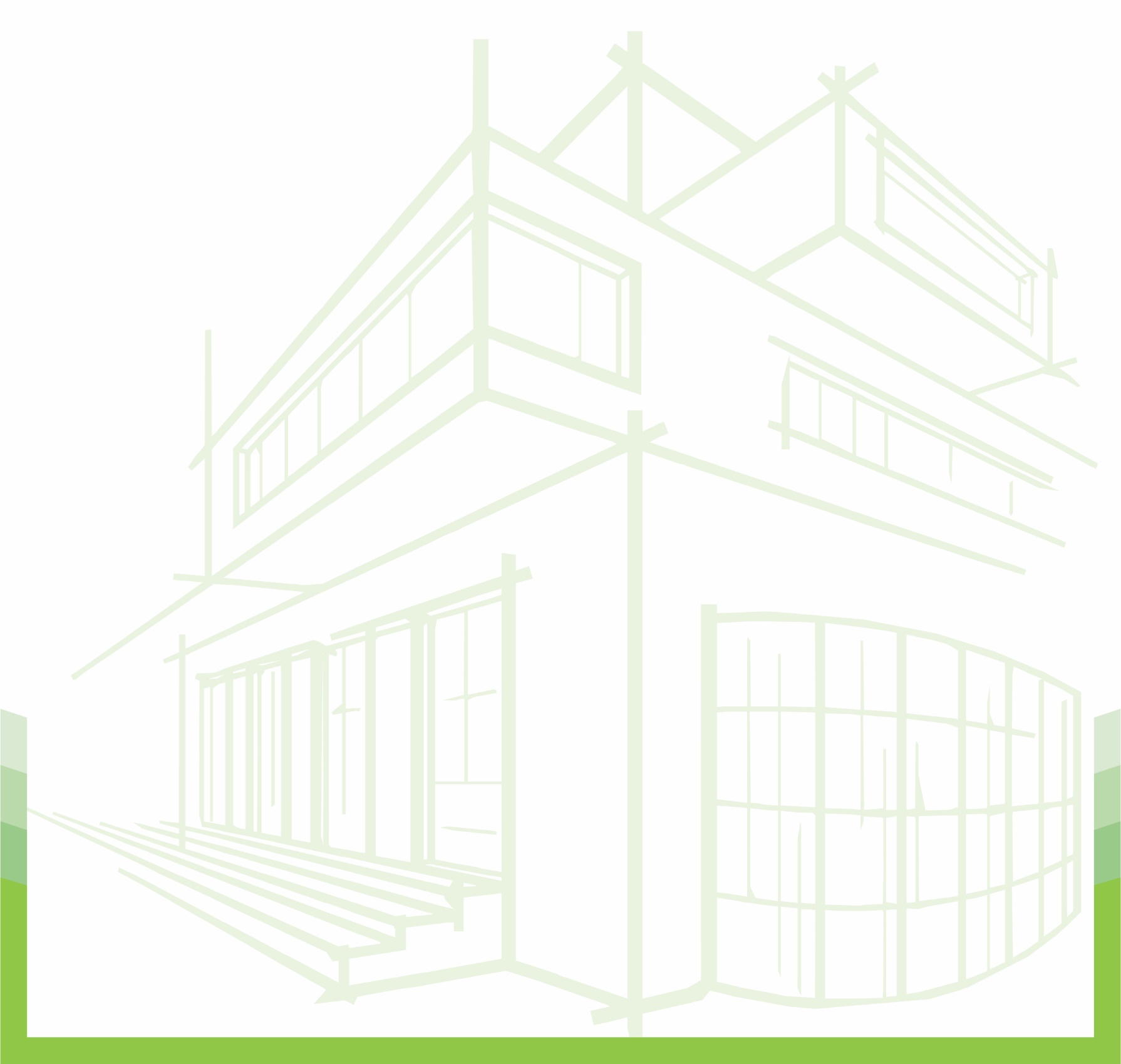 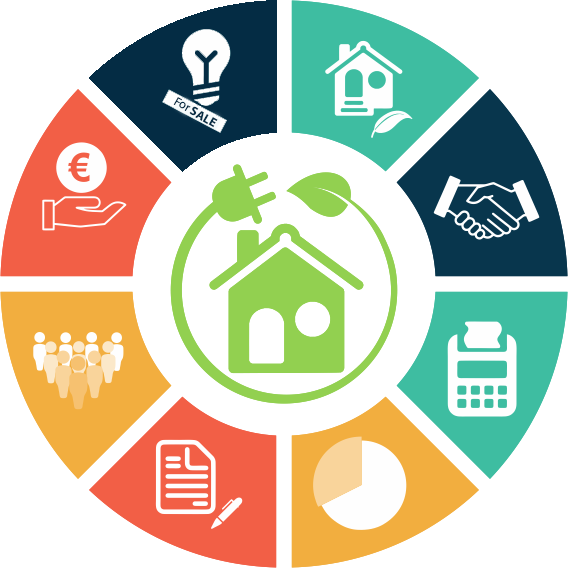 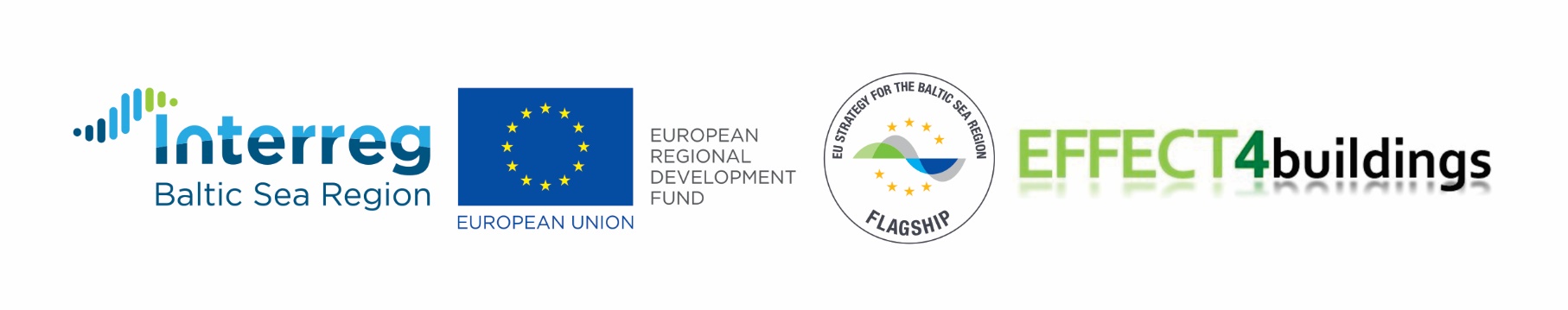 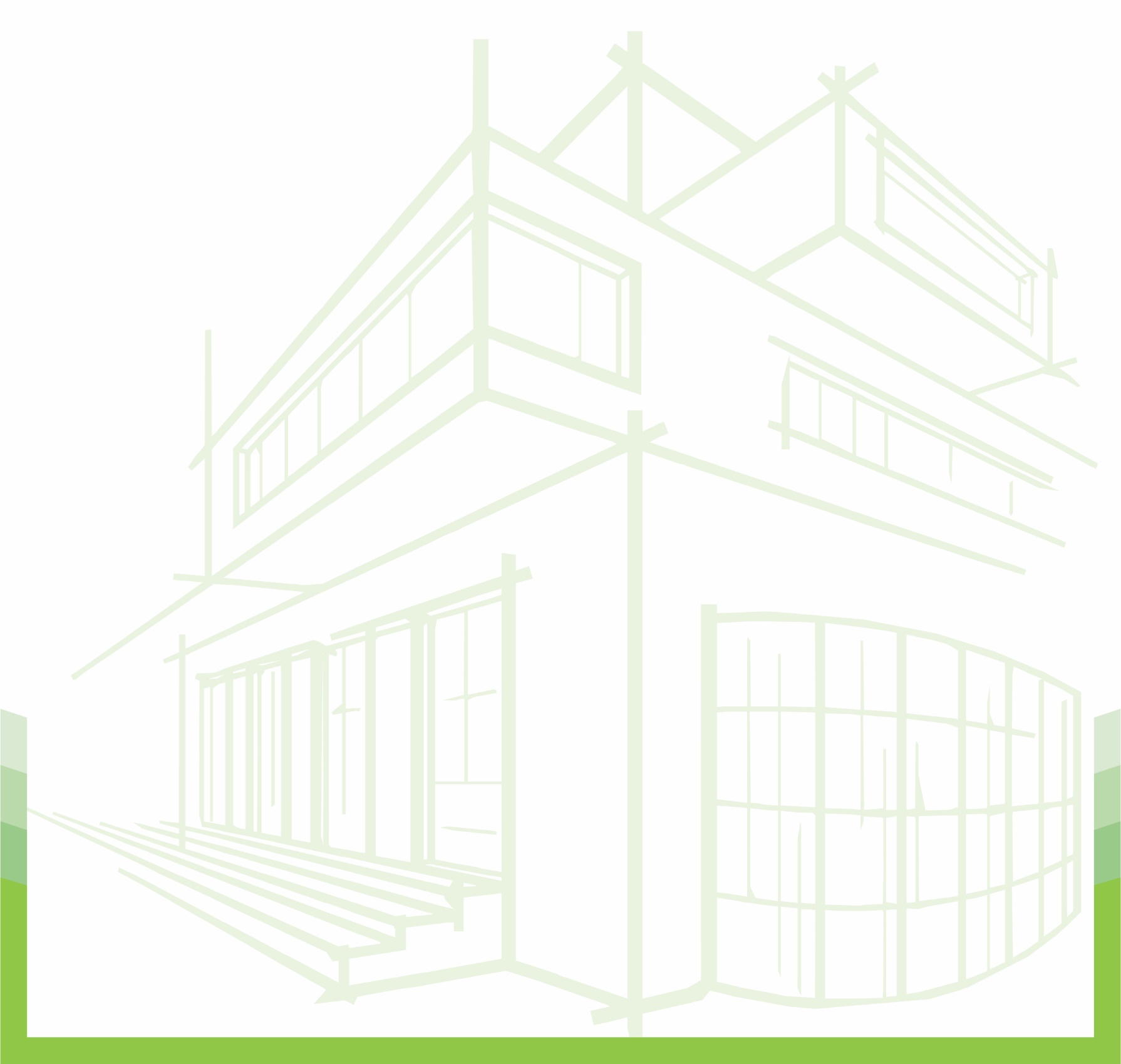 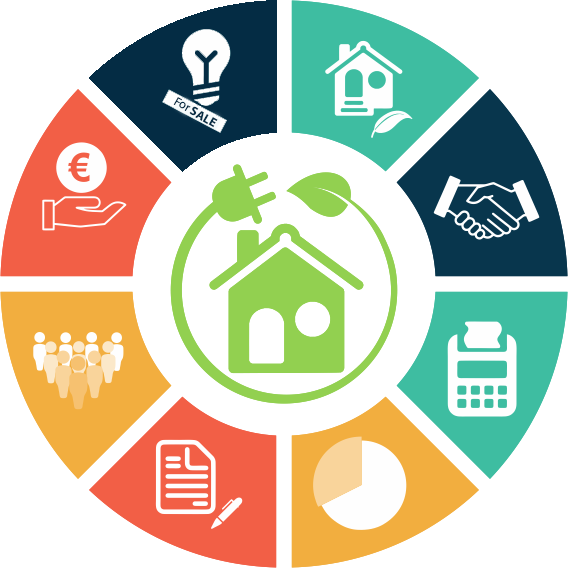 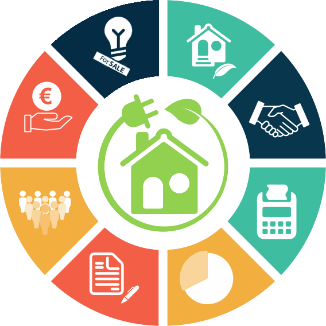 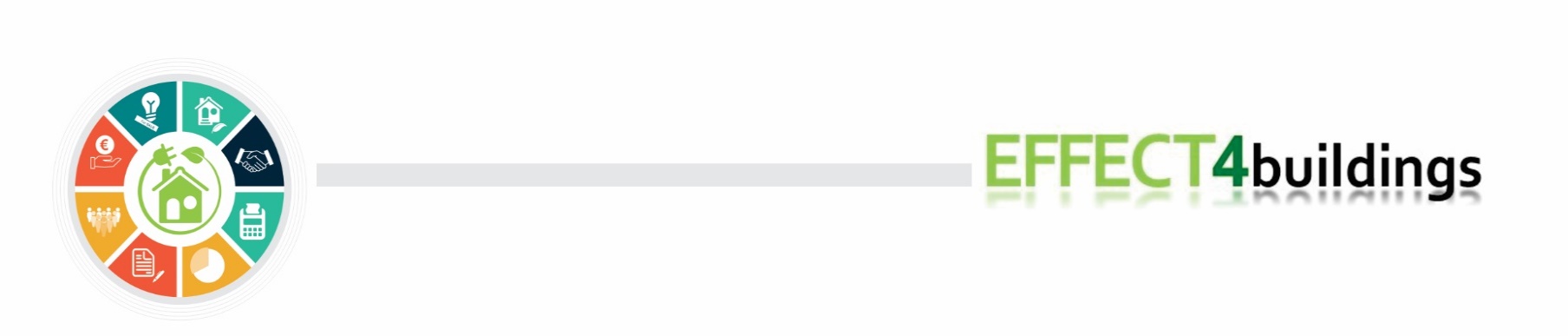 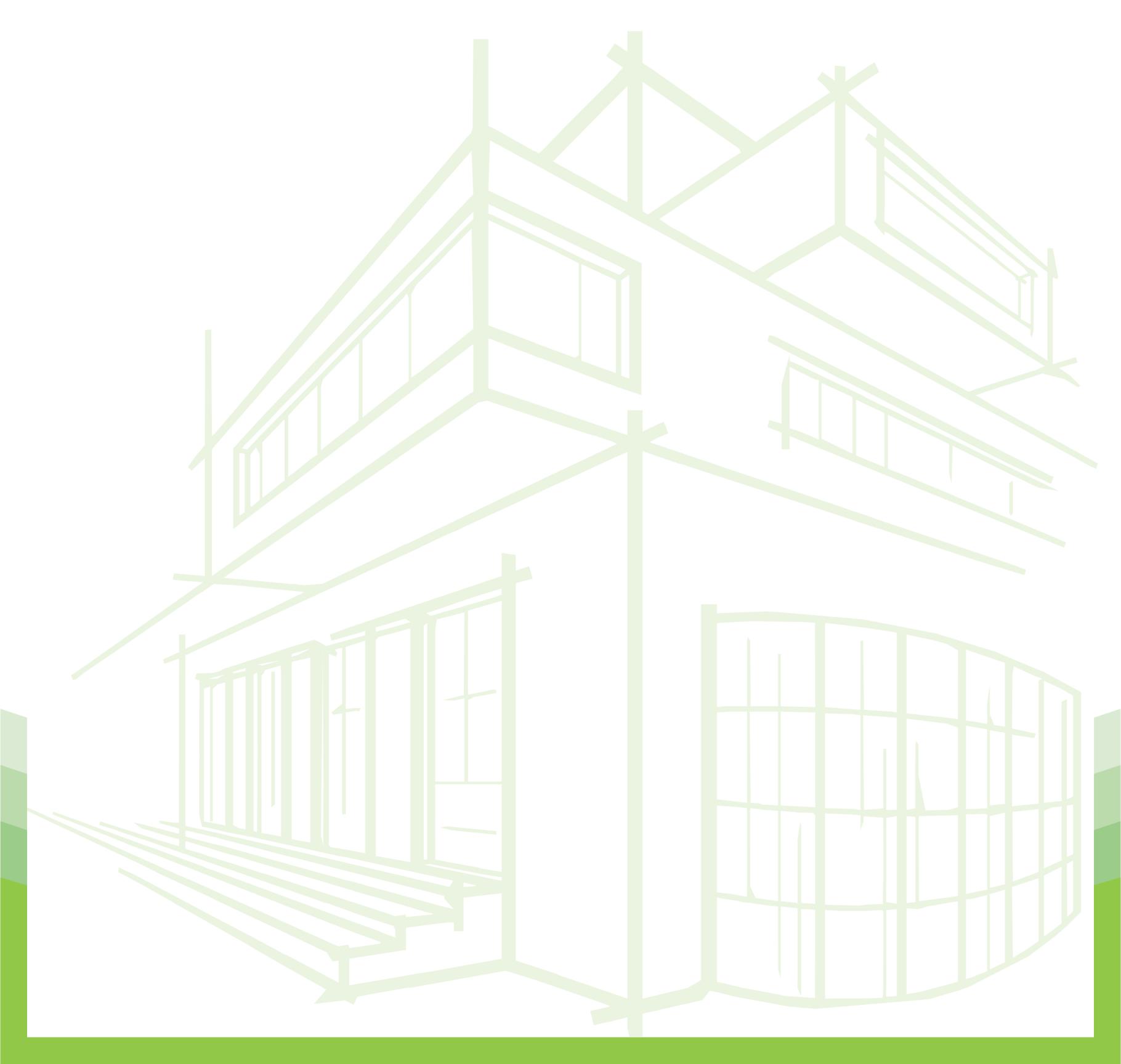 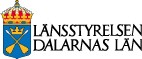 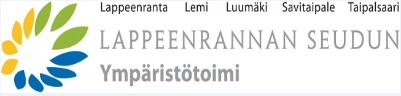 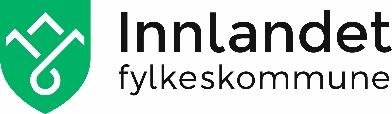 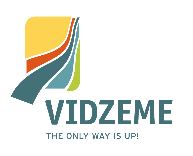 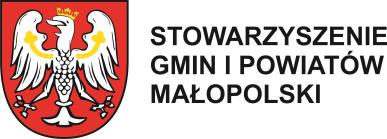 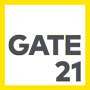 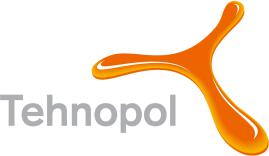 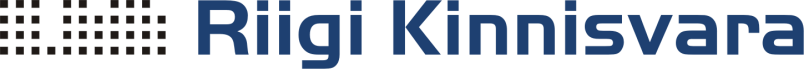 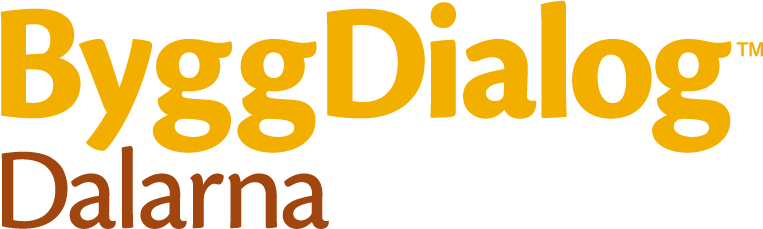 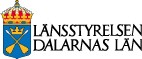 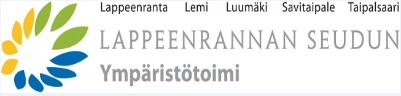 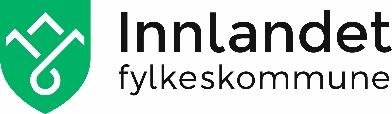 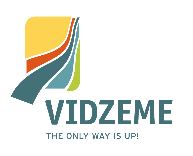 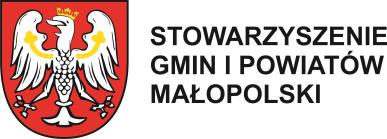 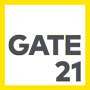 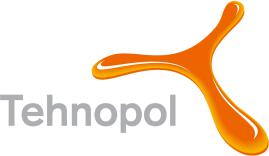 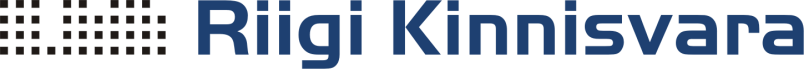 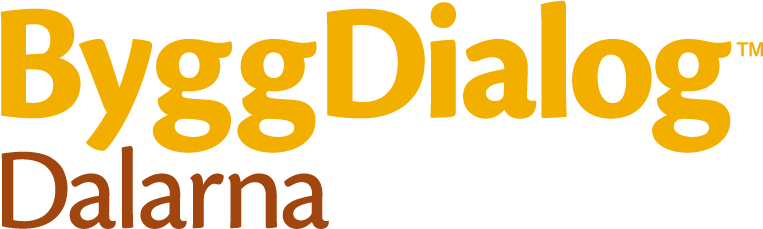 Introduction to mapping toolIn phase 0 and phase 1 of the MSC process the building owner defines objectives together with the MSC supplier. In these phases it is important to map the condition of the buildings to assess which objectives should be included in the MSC. With more knowledge gained on actual needs for improvements decision makers can prioritise between objectives. After the renovation we recommend redoing the mapping to follow up on whether the intended effect has been achieved. This template can be used for mapping the indoor environmental quality and is costumed to schools. It can also be used for other building types with some adjustments. The template entails both a template for a survey with focus on experienced indoor environment and a template for a technical mapping of indoor environment. The approvement levels set in the technical mapping are corresponding with Swedish regulation and one should always check corresponding regulation in one’s own country. The survey is intended to be carried out by the student representatives to find out what students at the school think about the school's work environment. It is desirable that all students at the school respond, but each school determines the scope. After the survey is completed, the student representatives have a better idea of which premises that needs to be measured in the technical mapping. The measurements are carried out by the student representatives ideally together with the school's janitor or operation staff and with the help of measuring equipment.The template is made for being used by student representatives involved in management of the indoor environment but could be used by others. Yet, whoever carries out the mapping should have some prior knowledge of the subject, adjust the template to the project and for the technical part have access to and apply certain instruments for measuring. The templates have been developed and tested together with the student union “Sveriges Elevkårer”.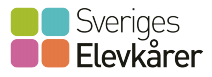 Survey indoor environmental quality
1. Are there places in the school where you find that light is bad?
Yes	NoIf you answered yes to the question, where are those places?2. Are there places in the school where you find it is a lot of noise?
Yes	NoIf you answered yes to the question, where are those places?3. Are there places in the school where you find that air is bad?
Yes	NoIf you answered yes to the question, where are those places?4. Are there places in the school where you find that it is to warm or cold?
Yes	NoIf you answered yes to the question, where are those places?5. Are there places in the school that you think are badly cleaned?
Yes	NoIf you answered yes to the question, where are those places?6. Do you find that there are places in the school where you risk hurting yourself or being injured by someone/something?
Yes	NoIf you answered yes to the question, where are those places?Is there anything else you would like to have improved in the indoor environment?Summary of answers in the survey School	________________________________
Date	________________________________
Amount of answers	_____________ (number of how many that answered)	Count the number of answers for each question and write down how many percent answered yes or no. Then make a list of the most common answers in the open questions.Other answersSummary
Write a short summary of the findings in the survey.Requirements
Make a list of things that you want changed.Template for technical mapping of indoor environmental qualityUse the template for filling in the results from measurements at the same time as you are doing them. To do the survey, tools for measurement of light, noise, temperature, carbon dioxide and air humidity is needed. Measurements can be made in those parts of the school where problems have been reported in the survey or on the basis of other choice. Measurements should be made in several of the school's premises and it may need to be measured in several places in each room, especially if the room is large.Instruction

Measurement of lightFor measurement of light a luxmeter is needed. The following target values apply: Reading: At least 500 lux
From roof lamps: At least 300 lux
Corridors: At least 150 lux
By the blackboard: At least 500 lux
In face height: At least 200 lux 
Measurement of noiseFor measurement of noise a decibel meter is needed. It should be done when pupils are present and work in a normal way. The following target values apply: Background noise: Maximum 30 dB
Ordinary conversations: Maximum 60 dB
Risk for hearing loss: Maximum 85 dB
Lasting hearing loss: Maximum 120 dB
Measurement of temperatureFor measurement of temperature a thermometer is needed. It should be done when pupils are present and work in a normal way. The following target values apply: Classroom: 18-22oC
Assembly hall: 18-22oC
Sports hall: 15-19oC
Measurement of carbon dioxideFor measurement of carbon dioxide, a carbon meter is needed. It should be done when pupils are present and work in a normal way. The following target values apply: Carbon dioxide: 1000 ppm
Measurement of air humidityFor measurement of air humidity, a hygrometer is needed. It should be done when pupils are present and work in a normal way. The following target values apply: Air humidity: 35-70 %Measurement of risk for legionella bacteriaLegionella bacteria can be found in the showers in e.g. schools and sport centres and are dangerous when it is inhaled (e.g. in the form of very small droplets), but not when drinking. It proliferates most in stagnant warm water (± 40°C). It cannot withstand temperatures higher than 60°C and dies. To prevent risks the water flow should be hot enough. To measure legionella risk a thermometer is needed. Temperature should be measured on the water coming straight from the hot water tap.  The following target values apply: Hot water temperature: 55-60oC
Summary of measurementsMake a summary of the places in the school that has not been approved.Summary
Write a short summary of the findings in the technical mapping.Requirements
Make a list of things that you want changed.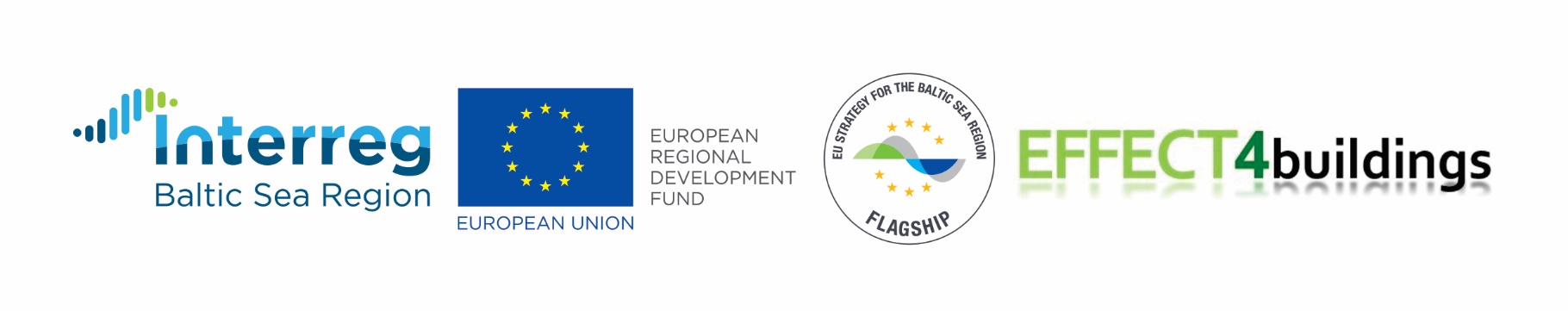 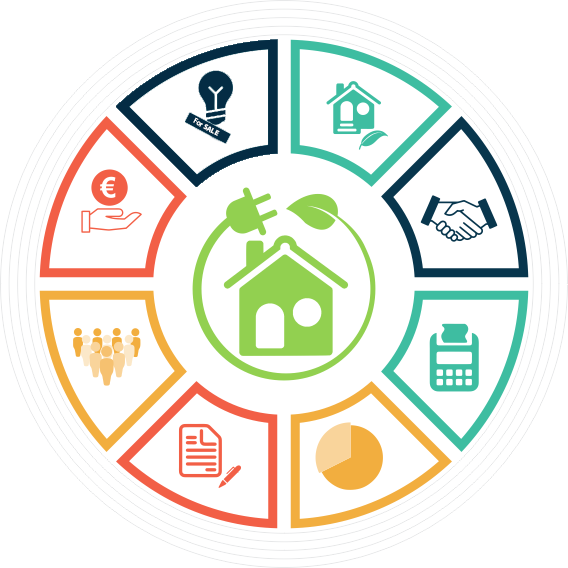 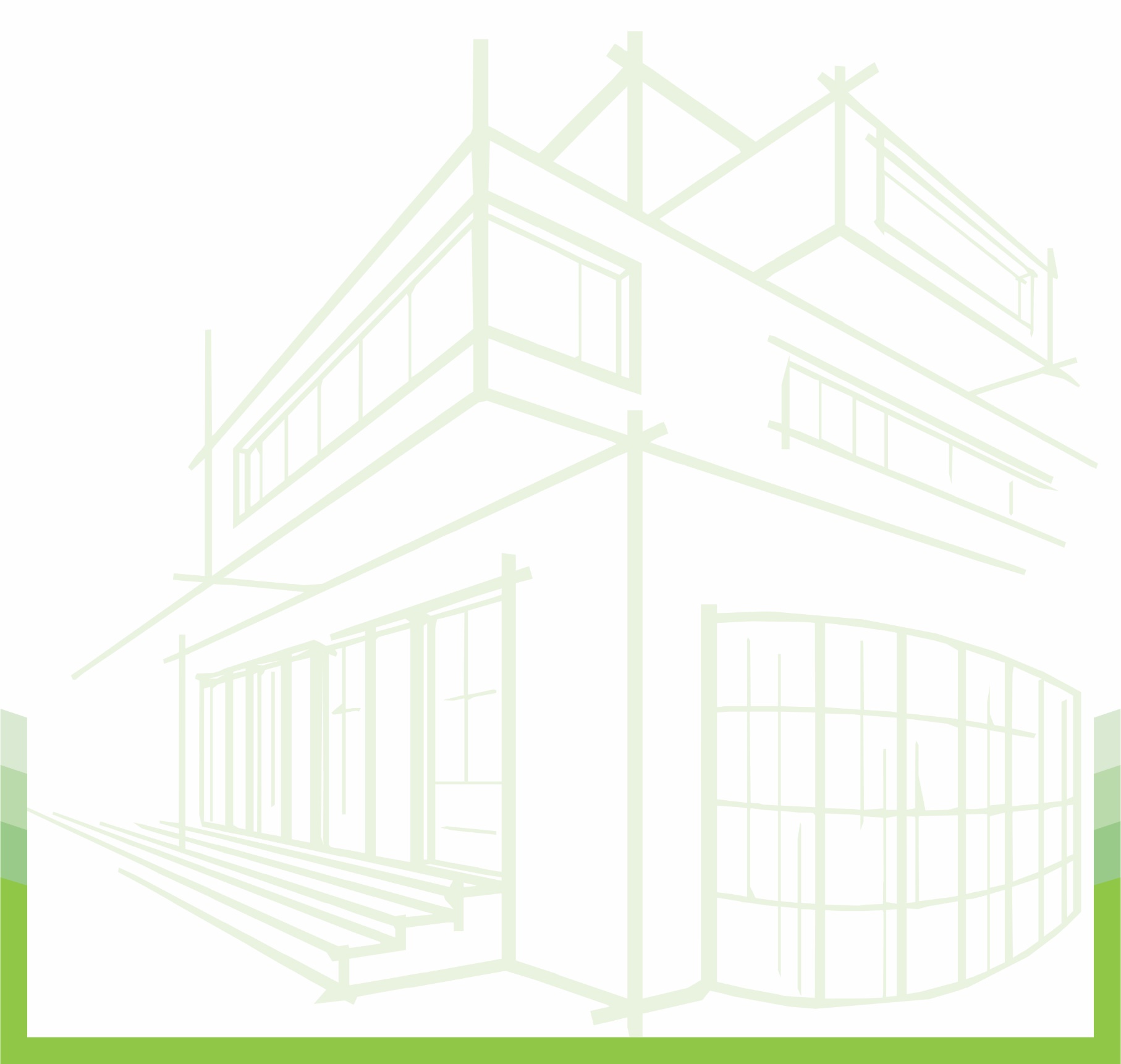 Question 1 (light)Yes (%)No (%)Open answersQuestion 2 (noise)Yes (%)No (%)Open answersQuestion 3 (air)Yes (%)No (%)Open answersQuestion 4 (temp)Yes (%)No (%)Open answersQuestion 5 (cleaning)Yes (%)No (%)Open answersQuestion 6 (danger)Yes (%)No (%)Open answersPremisesPlaceTargetMeasurementApprovedClass room nr 12Blackboard500 lux600 luxYESLibraryReading lamp600 lux500 luxNOPremisesPlaceTarget (lux)Measurement 
(lux)ApprovedPremisesPlaceTarget (dB)Measurement 
(dB)ApprovedPremisesPlaceTarget (oC)Measurement 
(oC)ApprovedPremisesPlaceTarget (ppm)Measurement 
(ppm)Approved100010001000100010001000100010001000PremisesPlaceTarget (%)Measurement 
(%)Approved35-70 %35-70 %35-70 %35-70 %35-70 %35-70 %35-70 %35-70 %PremisesPlaceTarget (oC)Measurement 
(oC)Approved55-60oC55-60oC55-60oC55-60oC55-60oC55-60oC55-60oC55-60oC55-60oCPremisesPlaceMeasurement done byTarget Measurement 
